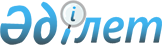 Солтүстік Қазақстан облысы Аққайың ауданы Смирново ауылдық округі Смирново ауылы көшелерін қайта атау туралыСолтүстік Қазақстан облысы Аққайың ауданы Смирново ауылдық округі әкімінің 2021 жылғы 6 сәуірдегі № 22 шешімі. Солтүстік Қазақстан облысы Әділет департаментінде 2021 жылғы 8 сәуірде № 7277 болып тіркелді
      Қазақстан Республикасының 1993 жылғы 8 желтоқсандағы "Қазақстан Республикасының әкімшілік-аумақтық құрылысы туралы" Заңының 14-бабы 4) тармақшасы, Қазақстан Республикасының 2001 жылғы 23 қаңтардағы "Қазақстан Республикасындағы жергілікті мемлекеттік басқару және өзін-өзі басқару туралы" Заңының 35-бабы 2 тармағына сәйкес, Смирново ауылы халқының пікірін ескере отырып, 2020 жылғы 29 желтоқсандағы Солтүстік Қазақстан облысы ономастикалық комиссиясының қорытындысы негізінде, Солтүстік Қазақстан облысы Аққайың ауданы Смирново ауылдық округінің әкімі ШЕШІМ ҚАБЫЛДАДЫ:
      1. Солтүстік Қазақстан облысы Аққайың ауданы Смирново ауылдық округі Смирново ауылы көшелерінің атауы
      Бірінші көшені – Жаңа тұрмыс көшесі;
      Екінші көшені – Шаховский көшесі;
      Үшінші көшені – Қауданды көшесі;
      Төртінші көшені – Бозарал көшесі;
      Бесінші көшені – Жаңажол көшесі;
      Куйбышев көшесін – Қайсар Таштитов көшесі;
      Пионерская көшесі – Әлия Молдағұлова көшесі;
      Павлик Морозов көшесі – П.Филиппенко көшесі деп қайта аталсын.
      2. Осы шешімнің орындалуын бақылауды өзіме қалдырамын.
      3. Осы шешім оның алғашқы ресми жарияланған күнінен кейін күнтізбелік он күн өткен соң қолданысқа енгізіледі.
					© 2012. Қазақстан Республикасы Әділет министрлігінің «Қазақстан Республикасының Заңнама және құқықтық ақпарат институты» ШЖҚ РМК
				
      Солтүстік Қазақстан облысы
Аққайың ауданы
Смирново ауылдық округінің әкімі

А. Хамзин
